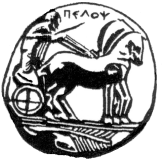 ΠΑΝΕΠΙΣΤΗΜΙΟ  ΠΕΛΟΠΟΝΝΗΣΟΥΣΧΟΛΗ ΚΑΛΩΝ ΤΕΧΝΩΝΤΜΗΜΑ ΘΕΑΤΡΙΚΩΝ ΣΠΟΥΔΩΝΒασιλέως Κωνσταντίνου 21 & Τερζάκη211 00   ΝΑΥΠΛΙΟΤηλ.:27520 96127, 129fax: 27520 96128Ιστοσελίδα: http://ts.uop.gr/e-mail: ts-secretary@uop.gr               tmima_theatrikon_spoudon@uop.grΠΡΟΓΡΑΜΜΑ ΜΕΤΑΠΤΥΧΙΑΚΩΝ ΣΠΟΥΔΩΝ«Δραματική Τέχνη και Παραστατικές Τέχνες στην Εκπαίδευση και Δια Βίου Μάθηση – MA in Drama  and Performing Arts in Education and Lifelong Learning  » (ΠΜΣ – ΔΡΑ.ΤΕ.Π.Τ.Ε.)Δελτίο τύπουΘΕΑΤΡΙΚΟ ΕΡΓΑΣΤΗΡΙ ΓΙΑ ΠΑΙΔΙΑ«Είμαι το κάτι “άλλο”» ΠΑΡΑΣΚΕΥΗ 19 ΔΕΚΕΜΒΡΙΟΥ 2014 Ώρα 18:00ΑΙΘΟΥΣΑ ΛΗΔΑΣ ΤΑΣΟΠΟΥΛΟΥ, ΝΑΥΠΛΙΟ   Την Παρασκευή 19 Δεκεμβρίου 2014 το Μεταπτυχιακό Πρόγραμμα Σπουδών του Τμήματος Θεατρικών Σπουδών του Πανεπιστημίου Πελοποννήσου σε συνεργασία με το Δήμο Ναυπλιέων θα πραγματοποιήσει θεατρικό εργαστήρι για παιδιά ηλικίας 5-10 ετών στην αίθουσα Λήδας Τασοπούλου.	 Η ιδέα αρχίζει από το παραμύθι του Νικόλα Ανδρικόπουλου «Η χώρα με τους παράξενους ανθρώπους» με το οποίο θα ταξιδέψουμε στο κόσμο της διαφορετικότητας. Θα δημιουργήσουμε παίζοντας με τα χρώματα και τις λέξεις. Θα γνωρίσουμε τον εαυτό μας και τον «άλλον», θα προβληματιστούμε και μέσα από δραστηριότητες και παιχνίδια θα έρθουμε κοντά. Έτσι, θα προσπαθήσουμε να ανακαλύψουμε πόσο διαφορετικοί είμαστε όμως και πόσο ίδιοι!           Την ομάδα θα εμψυχώσουν η Καρακώστα Ράνια και η Παπαοικονόμου – Σιδέρη Χριστίνα, μεταπτυχιακές φοιτήτριες.           Η είσοδος είναι ελεύθερη και μπορείτε να δηλώσετε συμμετοχή με γραπτό μήνυμα στα τηλέφωνα: 6956641999 & 6978412979 				      H  Διευθύντρια  τουΠρογράμματος Μεταπτυχιακού ΣπουδώνΚαθηγήτρια Άλκηστις Κοντογιάννη